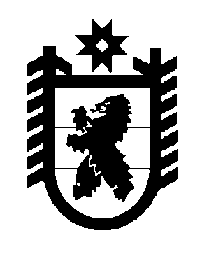 Российская Федерация Республика Карелия    ПРАВИТЕЛЬСТВО РЕСПУБЛИКИ КАРЕЛИЯПОСТАНОВЛЕНИЕ                                 от  24 февраля 2016 года № 67-Пг. Петрозаводск Об утверждении перечня должностных лиц, осуществляющих региональный государственный экологический надзор на территории Республики КарелияВ соответствии с частью 1 статьи 5 Федерального закона от                         26 декабря 2008 года № 294-ФЗ «О защите прав юридических лиц и индивидуальных предпринимателей при осуществлении государственного контроля (надзора) и муниципального контроля», статьей 6 Федерального закона от 10 января 2002 года № 7-ФЗ «Об охране окружающей среды», статьей 33 Федерального закона  от 14 марта 1995 года № 33-ФЗ «Об особо охраняемых природных территориях», пунктами 2, 6 Порядка организации и осуществления регионального государственного экологического надзора на территории Республики Карелия, утвержденного постановлением Правительства Республики Карелия от 26 февраля 2013 года № 64-П, Положением о Министерстве по природопользованию и экологии Республики Карелия,  утвержденным постановлением Правительства Республики Карелия от 6 октября 2010 года № 206-П, распоряжением Правительства Республики Карелия от 18 июля 2011 года № 372 р-П  Правительство Республики Карелия п о с т а н о в л я е т:Утвердить прилагаемый перечень должностных лиц, осуществляющих региональный государственный экологический надзор на территории Республики Карелия.Признать утратившим силу постановление Правительства Республики Карелия от 2 февраля 2015 года № 16-П «Об утверждении перечня должностных лиц Министерства по природопользованию и экологии Республики Карелия, осуществляющих региональный государственный экологический надзор» (Собрание законодательства Республики Карелия, 2015, № 2, ст. 220).           Глава Республики  Карелия                       			      	        А.П. ХудилайненУтвержден постановлениемПравительства Республики Карелияот 24 февраля 2016 года № 67-ППереченьдолжностных лиц, осуществляющих региональный государственный экологический надзор на территории Республики КарелияПервый заместитель Министра по природопользованию и экологии Республики Карелия – главный государственный инспектор в области охраны окружающей среды Республики Карелия;начальник отдела государственного экологического надзора Министерства по природопользованию и экологии Республики Карелия – старший государственный инспектор в области охраны окружающей среды Республики Карелия;главные и ведущие специалисты отдела государственного экологического надзора Министерства по природопользованию и экологии Республики Карелия – государственные инспекторы в области охраны окружающей среды Республики Карелия.Региональный государственный надзор в области охраны и использования особо охраняемых природных территорий регионального значения также осуществляют:директор бюджетного природоохранного рекреационного учреждения Республики Карелия «Дирекция особо охраняемых природных территорий регионального значения Республики Карелия» – старший государственный инспектор в области охраны окружающей среды Республики Карелия;начальник отдела, старшие инспекторы центрального отдела по особо охраняемым природным территориям регионального значения бюджетного природоохранного рекреационного учреждения Республики Карелия «Дирекция особо охраняемых природных территорий регионального значения Республики Карелия» – государственные инспекторы в области охраны окружающей среды Республики Карелия;начальник отдела, старшие инспекторы отдела по управлению и охране природного парка «Валаамский архипелаг» и особо охраняемых природных территорий регионального значения Северо-Западного Приладожья бюджетного природоохранного рекреационного учреждения Республики Карелия «Дирекция особо охраняемых природных территорий регионального значения Республики Карелия» – государственные инспекторы в области охраны окружающей среды Республики Карелия.______________